                       Základná škola, Komenského 6, 073 01 SOBRANCE 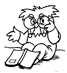 Metodicko-pedagogické centrumKrajské pracovisko PrešovUl. T. Ševčenka 11080 20 Prešov POZVÁNKAZákladná škola, Komenského 6, Sobrance v spolupráci s Metodicko-pedagogickým centrom Bratislava, Krajské pracovisko Prešov pozývajú pedagogických zamestnancov, pedagogických asistentov základných škôl na METODICKÝ DEŇ, ktorý sa uskutoční dňa  17. júna 2022  od  10,00 hod. online formou. Téma: Filozofia inkluzívneho vzdelávanieImplementácia inkluzívneho vzdelávania do výchovno-vzdelávacieho procesu.Druh vzdelávania: aktualizačné vzdelávanieRozsah: 5 hodínLektor: PaedDr. Viera Šándorová – učiteľ profesijného rozvoja pre primárne vzdelávanie Mgr. Beáta Maciková							      riaditeľka školy